Publicado en 29009 Málaga el 21/08/2013 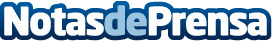 Más de 23.000 personas piden que se anule la concesión del Premio Príncipe de Asturias de los Deportes a Yelena IsinbayevaA través de la plataforma Change.org, 23.000 personas piden la retirada del Premio Príncipe de Asturias de los Deportes otorgado a la atleta Yelena Isinbayeva en 2009 tras las declaraciones de apoyo a la legislación anti homosexual promulgada en Rusia.Datos de contacto:José Luis Santos SanzNota de prensa publicada en: https://www.notasdeprensa.es/mas-de-23000-personas-piden-que-se-anule-la-concesion-del-premio-principe-de-asturias-de-los-deportes-a-yelena-isinbayeva Categorias: Internacional Otros deportes Premios http://www.notasdeprensa.es